Ansökan och läkarutlåtande skickas till SBF:s licensavdelning. När ansökan är registrerad skapas ett betalkrav i din varukorg i LoTS. Så snart licensavgiften är betald utfärdas licensen.UPPGIFTER OM DEN ANSÖKANDEMarkera nedan den Internationella licensbeteckning som motsvarar din bilklass:UTBILDNING	IFYLLS ALLTID AV KLUBBENh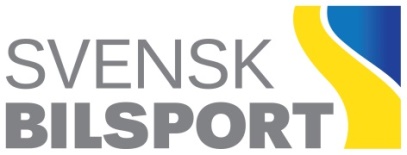 SVENSKA BILSPORTFÖRBUNDETBox 705 · 191 27 SOLLENTUNATelefon 08-626 33 00 | E-post licens@sbf.seANSÖKAN OM INTERNATIONELL LICENSDRAGRACINGANSÖKAN OM INTERNATIONELL LICENSDRAGRACINGhSVENSKA BILSPORTFÖRBUNDETBox 705 · 191 27 SOLLENTUNATelefon 08-626 33 00 | E-post licens@sbf.sePersonnummerTelefon (dagtid)NamnMobiltelefonAdressE-postPostnummer/OrtKlubbA4, B4A3, B3C1C2A2B2A1B1Har genomgått teoretisk utbildning	_______________________________________UtbildningsansvarigUppkörning genomförd	_______________________________________Tävlingsledare/domare/utbildningsansvarigLegitimation kontrollerat	sign.______________Uppklassning kontrollerad	sign.______________Ordf./sekr.________________________________Klubbstämpel: